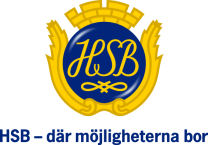 HSB bostadsrättsförening Fyrhusen i Nacka KALLELSE TILL ORDINARIE FÖRENINGSSTÄMMASamtliga medlemmar i HSB brf Fyrhusen i Nacka kallas till ordinarie föreningsstämma Tid:		måndagen den 15 juni 2020 kl.: 17:30Plats:   	Ute på gården, om vädret tillåter. Vid dåligt väder genomför vi stämman i ert garageJust nu bedömer Folkhälsomyndigheten att risken för smittspridning av Corona,covid-19, som mycket hög i Sverige och med anledning av detta så har styrelsen beslutat att årets föreningsstämma genomförs utomhus och på bostadsrättsföreningens gård om vädret tillåter det, om det regnar så genomför vi stämman nere i garaget.Varje deltagare får själv ta med en stol till stämman och vi rekommenderar att enbart en person per hushåll deltar på stämman för att undvika smittspridning. Det är mycket viktigt att man inte deltar på föreningsstämman om man känner sig sjuk eller tillhör en riskgrupp och istället lämnar en fullmakt till ett ombud som deltar på föreningsstämmanVid stämman kommer vi välja två ordinarie ledamöter och en suppleant till styrelsen som även består av tjänsteman, vi kommer även välja en samarbetskommitté, revisor och valberedningÄr ni intresserad av att ingå i styrelsen eller av ett övrigt uppdrag så meddela det till camilla.brannfors@hsb.seDAGORDNING1.	Föreningsstämmans öppnande2.	Val av stämmoordförande.3.	Anmälan av ordförandens val av protokollförare.4.	Godkännande av röstlängd.5.	Frågan om närvarorätt vid föreningsstämman6.	Godkännande av dagordning7.	Val av två personer att jämte stämmoordföranden justera protokollet.8.	Val av minst två rösträknare9.	Fråga om kallelse skett i behörig ordning10.	Genomgång av styrelsens årsredovisning 11.	Genomgång av revisorernas berättelse 12.	Beslut om fastställande av resultaträkning och balansräkning 13.	Beslut i anledning av bostadsrättsföreningens vinst eller förlust 	enligt den fastställda balansräkningen 14.	Beslut om ansvarsfrihet för styrelsens ledamöter 15.	Beslut om arvoden och principer för andra ekonomiska ersättningar för 	styrelsen ledamöter, revisorer, valberedning och de andra förtroendevalda som 	valts av föreningsstämman16.	Beslut om antal styrelseledamöter och suppleanter 17.	Val av styrelseledamöter och suppleanter18.	Val av samarbetskommitté19	Beslut om antal revisorer och suppleanter20. 	Val av revisor/er och suppleanter21.	Beslut om antal ledamöter i valberedningen22.	Val av valberedning, en ledamot utses till valberedningens ordförande23.	Val av ombud och ersättare till distriktsstämmor samt övriga representanter 	i HSB24.	Av styrelsen till föreningsstämman hänskjutna frågor och av medlemmar anmälda ärenden som angivits i kallelsen	25.	Föreningsstämmans avslutande.REGLER FÖR RÖSTRÄTTENPå föreningsstämman har varje medlem en röst. Innehar flera medlemmar bostadsrätt gemensamt har de tillsammans en röst. Innehar en medlem flera bostadsrätter i bostadsrättsföreningen har medlemmen en röstMedlem som inte betalt förfallen insats eller årsavgift har inte rösträttEn medlems rätt vid föreningsstämma utövas av medlemmen personligen eller den som är medlemmens ställföreträdare enligt lag eller genom ombud. Ombud ska lämna in skriftlig daterad fullmakt. Fullmakten ska vara i original och gäller högst ett år från utfärdandet.  Medlem får företrädas av valfritt ombud. Ombud får bara företräda en medlem. Medlem får medföra ett valfritt biträde.Välkommen till ordinarie föreningsstämma!Styrelsen